Технологическая карта урока русского языка  в 5 классе по теме " Определение".Учитель :Кулумбекова З.Т.1.Предмет:  русский язык2.Класс: 53. Автор УМК: УМК для 5 класса образовательных учреждений авторов Т. А. Ладыженской, М. Т. Баранова, Л. А. Тростенцовой и дрМ.: Просвещение 20184. Тема урока:"Определение". 5. Тип урока:Урок общеметодической  направленности.6. Цель урока:познакомить с определением как второстепенным членом и способами его выражения, его ролью в усилении выразительности художественного описания.7. Задачи урока: Формировать умение находить определения в предложениях и верно графически обозначать их.Развивать навыки использования определений в речи для более выразительной передачи содержания высказывания; отработка орфографических навыков (безударная гласная в корне, проверяемая ударением)Воспитывать правильное отношение к слову, корректно исправлять ошибки одноклассников.8. УУД:личностные: оценивает ситуацию на уроке с точки зрения важности образования;  положительно относится к учению, к познавательной деятельности, желает приобрести новые знания, умения, совершенствовать имеющиеся;регулятивные: учится обнаруживать и формулировать учебную проблему совместно с учителем, принимает и сохраняет учебную задачу, планирует (совместно с учителем и одноклассниками) необходимые действия, операции, действует по плану, в диалоге с учителем учится совершенствовать критерии оценки и пользоваться ими в ходе оценки и самооценки;познавательные:анализирует, сравнивает, квалифицирует и обобщает факты и явления;коммуникативные:задаёт вопросы, слушает и отвечает на вопросы других, формулирует собственные мысли, высказывает свою точкузрения, при необходимости отстаивает её, аргументируя;  учится подтверждать аргументы фактами, осуществляет совместную деятельность в парах (группах) для решения конкретных учебных задач, учится принимать точку зрения других9. Планируемые результаты: учащиеся должны знатьопределение понятия «определение»,способ выражения определения, графическое обозначение определения как члена предложения, роль определения в усилении выразительности художественного описания;должны уметь находить определения в предложениях;  верно обозначать определения как член предложения,  распространять предложения определениями, использовать определения для более выразительной передачи содержания высказывания.10. Межпредметные связи: литература, музыка11. Ресурсы: мультимедийный проектор, ноутбук, презентация, индивидуальные карточки с заданием.Приложения:Работа в группах.1 группаУ: У вас на столе находится текст, написанный  корреспондентом, который не знал ничего о второстепенных членах предложения. Ваша задача:1Записать текст, распространив предложения второстепенными членами.2.Сделать вывод, для чего нужны второстепенные предложения в тексте.Инструкция для работы на карточке. Прошло (какое?) лето. Наступила (какая?) осень. В (каком?) лесу деревья  облетели. Только берёзки сохранили (какие?) листочки. (Какие?) лучи озаряют (какой?) лес. Природа готовится к отдыху.Прошло тёплое лето. Наступила золотая осень. В лиственном лесу деревья  облетели. Только берёзки сохранили последние  листочки. Редкие  лучи озаряют потемневший лес. Природа готовится к  отдыху.2 группа .. На какие виды делятся предложения по наличию второстепенных членов?Ответ: Распространенные и нераспространенные.Давайте проверим, как мы это умеем делать.Диктант Код: Р – распространенные ; Н - нераспространенныеВзошло солнце.Начался новый день.Ребята пошли в школу.Звенит звонок.Начинается первый урок.Ученики решают задачи.Дети пишут и читают.Дети учатся с удовольствием.Урок закончился.Все бегут на перемену.Этап урокаДеятельность учителяДеятельность ученикаВремя Формируемые УУД1.Организационный момент1. Приветствие учащихсяПриветствие друг другаПринцип психологической комфортности1 минУУД: личностные: создание доброжелательной атмосферы, мотивация научёбу, создание ситуации успеха);коммуникативные  умение работать вколлективе2.Мотивация к учебнойдеятельности1. Работа со словами, «конструирование» предложения (использованиепрезентации слайд 1)  Набор слов: Собирается, по, знание, капле.- Почему именно с этой фразы мне хочется начать урок?-Чем будут для нас эти слова?Ребята, всем понятно ,что без знания русского языка ,невозможно правильно выражать свои мысли , говорить красиво. Поэтому  должны по крупицам собирать эти знания.Сегодня мы покажем то ,что уже знаем и познакомимся с чем-то новым.
3-й слайд:I. Проверка домашнего задания.На доске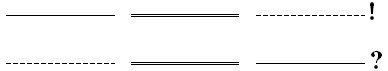 - Дайте синтаксическую характеристику предложений. Придумайте предложения по схемам.- Что вы знаете о дополнении? Фронтальный опрос по вопросам таблицыУчащиеся составляют из слов предложение, выделяютграмматическуюосновуЗнание собирается по капле. (СЛАЙД 2)Учащиеся дают характеристику предложенияПоказывают знания предыдущей темы2мин3мин-личностные: мотивация к учебнойдеятельности,- регулятивные: планирование своихдействий в диалоге с учителем-познавательные (осознают познавательнуюзадачу)коммуникативные: слушают ответы друг друга, отвечают, формулируют собственныемысли, высказывают свою точку зрения3.Актуализация знанийРабота по теме урока (изучение нового, работа по развитию речи). На доске (слайд)- Прочитайте предложения ученика. -Они вам понравились? -Чего не хватает? -Как сделать эти предложения более красивыми? Вот этому  мы сегодня и  научимся.Показ презентации (Приложение)(см. Приложение. Слайд 1)Ребята, послушаем мастеров русского слова. Давайте вспомним стихотворение П.С.Пушкина «Зимняя дорога»:Сквозь волнистые туманыПробирается луна,На печальные поляныЛьёт печально свет она.По дороге зимней, скучнойТройка борзая бежит,Колокольчик однозвучныйУтомительно гремит. (см. Приложение. Слайд 4)- Какие предложения он использует? Найдем их основу. (графическое оформление основ предложений)(см. Приложение. Слайд 5)- Вот основы предложений. Они передают основной смысл предложений?(см. Приложение. Слайд 6)- Какие же слова помогают поэту передать красоту зимнего пейзажа и настроение поэта?- На какие вопросы они отвечают? (графическое оформление вопросов)- Как называются эти второстепенные члены? (графическое оформление определений как членов предложений)-Ребята, давайте запишем и выучим небольшое четверостишье:Признак предмета или явления
Обозначает определение.
Чей и Какой – ответы просты,
Лишь не хватает волнистой черты.(см. Приложение. Слайд 7) - Определение – второстепенный член предложения, который отвечает на вопросы какой? чей? и обозначает признак предмета. Определения обычно выражаются прилагательным.Дополним нашу таблицу(см. Приложение. Слайд 8)Рассуждения и ответы учащихсяРабота с учебником – чтение определенияЗаполнение таблицы, сравнение с учебником10 мин- личностные: оценивают ситуацию на уроке с точки зрения важности образования;- регулятивные: самостоятельное  фор мулирование цели и задач, планирование,прогнозирование;- познавательные: осуществляют длярешения учебной за дачи операции анализа, синтеза;- коммуникативные: слушают, отвечают, анализируют ответы товарищей4. ФизкультминуткаСпал цветок и вдруг проснулся, (Туловище вправо, влево )Больше спать не захотел, (Туловище вперёд, назад)Шевельнулся,потянулся,(Руки вверх и потянуться)Взвился вверх и полетел.(Руки вверх, вправо, влево)Солнце утром лишь проснётся,Бабочка кружит и вьётся.(Покружиться)2 мин- личностные: осознание необходимости продолжать урок;- коммуникативные: выполнениеупражнений вместе,5.Целеполагание имотивирование6. Применение нового знания в стандартной ситуацииТеперь давайте попробуем потренировать свою речь, используя приобретённые знания. Подберите к изображениям слова-определения.  (см. Приложение. Слайд 9-13)(см. Приложение. Слайд 14)В следующем задании дополните предложения определениями: Зима.Бор. Кругом снег.(см. Приложение. Слайд 15)- Итак ,друзья,для чего нам нужны определения?(Чтобы сделать нашу речь образной ,поэтичной,богатой).Творческая работа. Мини-сочинение (по вариантам).- Теперь вернёмся к началу нашего урока .Дополните данные предложения, чтобы у вас получился красивый, выразительный рассказ. (см. начало урока)Вывод о важности    использования в речи   определения На экране появляются изображения животных, растений, обучающиеся устно подбирают к ним красивые определения.Дети составляют предложения, записывают их в тетради, подчеркивают главные члены предложения и определения; отмечают слова, к которым относятся определения.Самостоятельная работа: составление рассказа – описания по картинеПишут творческую работу, затем читают её в классе, оценивая и рецен зируют работыодноклассников.Определения помогают выстроить наиболее точное высказывание, иногда в тексте без них невозможно обойтись5 мин1 мин- личностные: положительное отношение к обучению:- регулятивные: принимают и сохраняют учебную  задачу;  познавательные: выполняют учебно –познава тельные действия, осуществляют длярешения учебной задачи операции анализа, синтеза, сравнения, устанавливают причинно– следственные связи; - коммуникативные: формулируют свои собствен ные мысли, понимают точку зрениядругого.- личностные: осознание необходимости продолжать урок;- регулятивные: самостоятельное решение поставленной задачи;- познавательные: применение нового знания в стандартной ситуации;- коммуникативные: умение работать в7. Самостоятельнаяработа в парахИзображение мальчика и девочки: работа в парах.1) Самостоятельная работа с текстом стихотворения  С.Есенина(текст распечатан).Стихотворение списать, раскрывая скобки, вставить пропущенные буквы, в словах с безударными гласными, проверяемыми ударением, обозначить корень. Определение подчеркнуть вместе с тем словом, к которому оно относится.Отг…ворила роща з…л…таяБерёзовым, в…сёлым языком,И журавли, печально прол…тая,Уж (не) жалеют больше (ни) о ком.
- А теперь послушайте музыкальный фрагмент из цикла «Времена года» П.И. Чайковского «Осенняя песнь».-  Какая картина представится вашему воображению? Подумайте, к каким стихотворным строкам эта музыка могла бы стать аккомпанементом?Настроения, навеянные осенью,  великие мастера искусства передают по-разному: поэты с помощью словесного выражения, а композиторы с помощью музыкального темпа, мелодии. Но, несмотря на это, настроения и чувства в их произведениях одинаковы.Выполняют задания предложенного материала.Словесное рисование картины по прослушанной музыке.8 мин- личностные: желание проверить свои знания, самостоятельно находят нужнуюинформацию- регулятивные : самостоятельное решение поставленной задачи;-познавательные: способность понятьинформацию;- коммуникативные: умение работать в парах, принимать точку зрения другого человека, обосновывать свою точку зрения8. Письменная работаПрименение новогознания в нестандартной ситуации(вторая мини-физкультминутка)Известно, что осень была любимым временем года многих творческих личностей, а особенно ее любил А.С.Пушкин, у него очень много стихов на эту тему. Давайте вспомним одно из них:Унылая пора! очей очарованье! (на слайд)
Приятна мне твоя прощальная краса -
Люблю я пышное природы увяданье,
В багрец и золото одетые леса, 
В их сенях ветра шум и свежее дыханье, 
И мглой волнистою покрыты небеса, 
И редкий солнца луч, и первые морозы,
И отдаленные седой зимы угрозы.Попробуйте впечатления от этих строк передать в мини-сочинении  «Вид из окна».Задание.  Написать мини-сочинение (небольшое сочинение-описание) «Вид из окна», используя второстепенные члены предложения. Зачитать 1-2 работы.8 мин- личностные: желание проверить свои знания, самостоятельно находят нужную информацию;- регулятивные: самостоятельное решение поставленной задачи; производит необходимые действия по плану;- познавательные: использует полученную информацию в действии;- коммуникативные: учится искать свою позицию9. Подведение итоговЧто узнали на уроке?От какого слова зависит определение?Что обозначает определение?На какие вопросы отвечает определение?Какой частью речи выражено определение?Ученики определяют, что они узнали на уроке, какие вопросыим хотелось быобсудить на последующих уроках2 мин- личностные: критическая оценка своих  знаний;- коммуникативные: умение слушать друг  друга10. РефлексияОценить  уровень понимания данной  темы и свои впечатления от урока с помощью рисунков.Оценивание своейработы, возвращение к эпиграфу итолкование1 минкоммуникативные (оценка своейработы),- личностные: приобретение мотивации к учебному процессу,- познавательные: установление взаимосвязи между объёмом приобретённых знаний и желания приобрести ещё,- коммуникативные: умение слушать друг друга, оценивать критично ответы друг друга,умение посмотреть на ситуацию с инойпозиции11. Домашнее заданиеПредлагает проверить полученные знанияУпр. 186 или 187 (по выбору)1 минличностные: учащиеся выбираютупражнение по сложности.